规告〔2023〕74号附图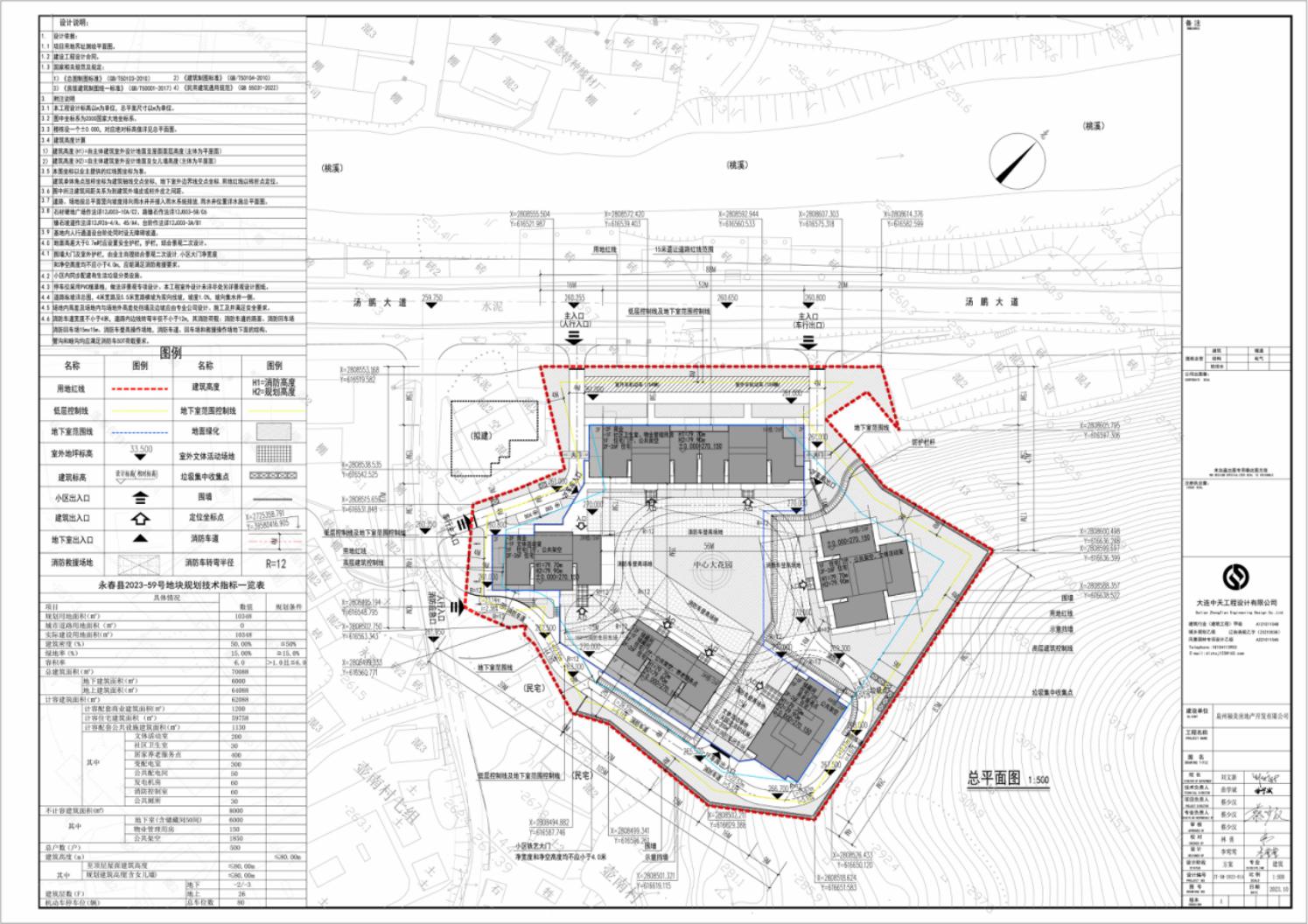 